Об использовании воздушного пространства беспилотными воздушными судами (летательными аппаратами)Принимая во внимание популярность приобретения и использования населением на территории Свердловской области беспилотных воздушных судов увеличилось число нарушений внешними пилотами таких летательных средств правил использования воздушного пространства.В целях снижения случаев неправомерного использования и повышения правовой грамотности населения в данных вопросах, прошу разместить подготовленную информацию на официальных сайтах муниципалитетов, а так же довести ее до сведения заинтересованных организаций, расположенных на территории курируемого Вами муниципального образования.В связи с чем в рамках межведомственного взаимодействия Министерство транспорта и дорожного хозяйства Свердловской области совместно с Транспортной прокуратурой Свердловской области, ГУ ВМД России по Свердловской области и Уральским МТУ ВТ Росавиации, направляем в Ваш адрес следующий материал для размещения:- памятку o правовом режиме эксплуатации беспилотного воздушного судна на 3 л. в 1 экз.- методические рекомендации по планированию и использованию воздушного пространства беспилотных воздушных судов (БВС), порядку подачи заявок на 15 л. в 1 экз.Ольга Юрьевна Юрьева(343) 312-00-15 доб.404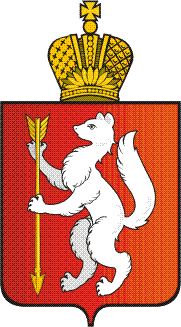 ПРАВИТЕЛЬСТВОСВЕРДЛОВСКОЙ ОБЛАСТИМИНИСТЕРСТВО ТРАНСПОРТА                 И ДОРОЖНОГО ХОЗЯЙСТВА СВЕРДЛОВСКОЙ ОБЛАСТИОктябрьская пл., д. . Екатеринбург, 620031Тел.: (343) 312-00-15, факс: (343) 359-44-10, е-mail: mtrans@egov66.ruГлавам муниципальных образований Свердловской области(по списку) 